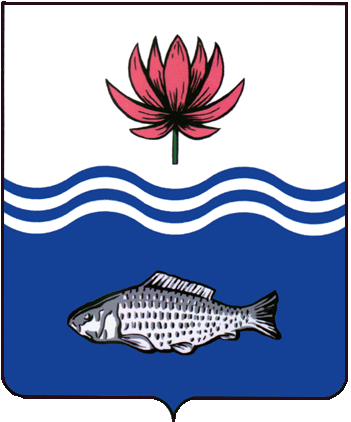 АДМИНИСТРАЦИЯ МО "ВОЛОДАРСКИЙ РАЙОН"АСТРАХАНСКОЙ ОБЛАСТИПОСТАНОВЛЕНИЕО предоставлении Иванову В.С.в аренду земельного участкадля ведения личного подсобного хозяйстваРассмотрев обращение Иванова Виктора Сергеевича, в соответствии со ст. 22, пп. 19 п. 2 ст. 39.6. Земельного кодекса РФ, администрация МО «Володарский район»ПОСТАНОВЛЯЕТ:1.	Предоставить Иванову Виктору Сергеевичу, 15.06.1986 г.р. (паспорт 12 08 208360 выдан ОУФМС России по Астраханской области в Володарском районе гор. Астрахани, 22.08.2008 г., адрес регистрации: Астраханская область, Володарский район, с. Ильинка, ул. Речная, 41) земельный участок в аренду сроком на 30 (тридцать) лет, с кадастровым номером 30:02:041401:126, общей площадью 3800 кв.м, из категории «земли сельскохозяйственного назначения», севернее орошаемого участка «Ильинский» Володарского района Астраханской области, для ведения личного подсобного хозяйства.2.	Иванову Виктору Сергеевичу:2.1.	Заключить договор аренды земельного участка с администрацией МО «Володарский район».2.2.	Зарегистрировать договор аренды земельного участка в Володарском отделе Управления Федеральной службы государственной регистрации, кадастра и картографии по Астраханской области в течение 30 дней со дня подписания договора аренды.2.3.	Ежеквартально вносить причитающийся размер арендной платы в установленные договором сроки.2.4.	При перемене места регистрации сообщить в отдел земельных и имущественных отношений, жилищной политики администрации МО «Володарский район».3.	Отделу земельных и имущественных отношений, жилищной политики администрации МО «Володарский район» (Мажитов) внести соответствующие изменения в учетную и справочную документацию.4.	Контроль за исполнением настоящего постановления оставляю за собой.И.о. заместителя главыпо оперативной работе					                Р.Т. Мухамбетов           от 31.01.2022 г.N  125